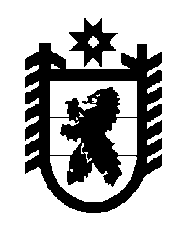 Российская Федерация Республика Карелия    УКАЗГЛАВЫ РЕСПУБЛИКИ КАРЕЛИЯО члене Правительства Республики Карелия – Министре по дорожному хозяйству, транспорту и связи Республики Карелия В соответствии с пунктом 10 статьи 51 Конституции Республики Карелия назначить с 8 февраля 2018 года Кайдалова Алексея Анатольевича членом Правительства Республики Карелия – Министром по дорожному хозяйству, транспорту и связи Республики Карелия.
          Глава Республики Карелия                                                              А.О. Парфенчиковг. Петрозаводск7 февраля 2018 года№ 11